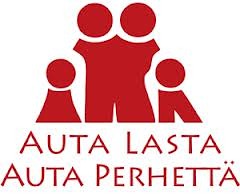 JOULUN ILOA KAIKILLEOstoksia tehdessäsi… Osta ainakin yksi ylimääräinen tuote ja jätä se kaupasta lähtiessäsi keräyspisteeseemme.Töölön seurakunnan diakoniatyö toimittaa tuotteet alueen apua ja tukea tarvitseville.Lahjoitustuotteiksi sopivat erinomaisesti mm:Pilaantumaton kuivaruoka (mysli, puuroriisi, jauhot, jne)SäilykkeetHygieniatuotteet”Joulun herkut”; kahvi, suklaa, kuivahedelmät, pähkinät ja siemenet”Kaikki mitä kaupasta voi ostaa, lukuun ottamatta tuoreita elintarvikkeita”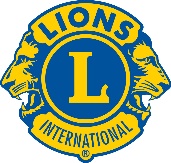 Me PalvelemmeLions Club Helsinki-TöölöLionstoiminta perustuu vapaaehtoiseen työhön, eikä pyri korvaamaan yhteiskunnan peruspalveluja, vaan vapaaehtoistyöllä annetaan apua kohteisiin, jotka helposti jäävät hoitamatta julkisin varoin. Tämä apu voi olla pienille ryhmille tai yksittäisille ihmisille hyvinkin merkittävää.  Kaikki toiminta tapahtuu "Me palvelemme" -hengessä.Tässä keräyksessä kumppanimme on Töölön seurakunnan diakoniatyö, joka toimittaa lahjoitukset perille.Yhteistyössä:       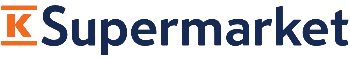            KasarmiJOULUN ILOA KAIKILLEOstoksia tehdessäsi… Osta ainakin yksi ylimääräinen tuote ja jätä se kaupasta lähtiessäsi keräyspisteeseemme.Töölön seurakunnan diakoniatyö toimittaa tuotteet alueen apua ja tukea tarvitseville.Lahjoitustuotteiksi sopivat erinomaisesti mm:Pilaantumaton kuivaruoka (mysli, puuroriisi, jauhot, jne)SäilykkeetHygieniatuotteet”Joulun herkut”; kahvi, suklaa, kuivahedelmät, pähkinät ja siemenet”Kaikki mitä kaupasta voi ostaa, lukuun ottamatta tuoreita elintarvikkeita”Me PalvelemmeLions Club Helsinki-TöölöLionstoiminta perustuu vapaaehtoiseen työhön, eikä pyri korvaamaan yhteiskunnan peruspalveluja, vaan vapaaehtoistyöllä annetaan apua kohteisiin, jotka helposti jäävät hoitamatta julkisin varoin. Tämä apu voi olla pienille ryhmille tai yksittäisille ihmisille hyvinkin merkittävää.  Kaikki toiminta tapahtuu "Me palvelemme" -hengessä.Tässä keräyksessä kumppanimme on Töölön seurakunnan diakoniatyö, joka toimittaa lahjoitukset perille.Yhteistyössä:                  Kasarmi